感染症第　　１３２８号　令和５年（2023年）７月１２日　各エイズ拠点病院看護部長　様北海道保健福祉部感染症対策局感染症対策課地域支援担当課長令和５年度北海道エイズ治療拠点病院看護師研修会の開催について（通知）　本道の保健医療福祉行政の推進につきましては、日頃から格別の御配意をいただき、厚く御礼申し上げます。　この度、北海道内のエイズ治療拠点病院の看護実務担当者を対象とする研修会を、次のとおり開催することとしました。　つきましては、貴病院看護関係職員への周知及び参加について御配慮いただくとともに、参加を希望される場合は、令和５年（2023年）８月２５日までに申込みされますようお願いします。　　　　　　　　　　　　　　　　　　　　　記１　開催内容（１）日時　令和５年（2023年）９月１６日（土）13：00～16：00（２）会場　北海道大学　学術交流会館　第２会議室（札幌市北区北８条西５丁目）（３）対象：エイズ治療拠点病院の看護実務担当者（４）内容：別紙「令和５年度北海道エイズ治療拠点病院看護師研修会」のとおり２　参加申込方法　　電子申請システムにより受け付けますので、下記URLまたはQRコードからアクセスし、申し込んでください。申込期限：令和５年（2023年）８月２５日（金）３　その他　　現地で研修会を受講される方については、道の規定に則り、旅費の支給をご希望される方へ旅費を支給します。なお、会場近くにお住まいの方については、規定上旅費を支給することができない場合がありますので、ご了承ください。 　
　旅費の申請を希望された方につきましては、後日、メール等で旅行経路等確認させていただきますので、ご対応をお願いいたします。４　申し込みに関する問い合わせ先　　〒060-8588　札幌市中央区北3条西6丁目　　北海道保健福祉部感染症対策局感染症対策課感染症係　池田・山形　宛　　TEL:：011-204-5253　　メールアドレス"：ikeda.atsuhito@pref.hokkaido.lg.jp５　研修会に関する問合わせ先　　〒060-0814　札幌市北区14条西５丁目　　北海道大学病院　HIV相談室　渡部・武内・熊谷・曽我　　TEL：011-706-7025ＵＲＬＱＲコードhttps://www.harp.lg.jp/WEb0kKWy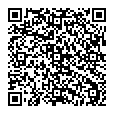 